The ITEMS TabThe ITEMS tab in the SharePoint ribbon offers options to work with the items in a SharePoint list. Navigate to the list.On the ribbon, click the ITEMS tab. To work with an existing item, select it by clicking the checkbox next to the title of the item. Note: The options available to you vary with your permissions.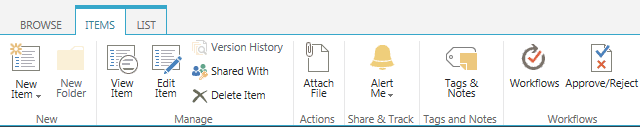 New GroupNew Item: This option lets you add a new item to the list. There may be several types of items to choose from.New Folder: If folder creation is enabled, you can add a folder to the list.Manage GroupView Item: See the item’s name, title and other metadata.Edit Item: This option lets you update an item and its properties.Version History: If versioning is turned on, you can review who has modified the item and read any comments about the change.Shared With: Not supported.X Delete Item: When you delete an item, it is sent to the Recycle Bin.Actions GroupAttach File: Items can have one or more files as attachments.Share & Track GroupAlert Me: You can create an alert if you want to be emailed when changes are made to the item or you can manage all of your alerts.Popularity Trends: SharePoint tracks usage statistics and creates an Excel spreadsheet that reports and graphs the number of hits and unique users by day and by month.Tags and Notes GroupTags & Notes: Not supported.Workflows GroupWorkflows: If workflows have been created, start a new workflow or view the status of a workflow that is running or has completed. Workflows are set at the list level, but executed on individual items.Approve/Reject: If content approval has been enabled, this is the option that lets you approve or reject an item.Detailed help files are available for many of these commands and tools.